7. sz. mellékletSZAKMAI ZÁRÓ BESZÁMOLÓ1. Az ösztöndíjas időszak alatt végzett kutatómunka bemutatása; szakmai értékelés a kutatási terv megvalósulásáról (max. 5 oldal)Az ösztöndíjas időszak lezárásaként a beszámolónak szakmai értékelést kell tartalmaznia az ösztöndíj céljának, a kutatási tervnek a megvalósulásáról. Be kell mutatni a szerződésben vállalt szakmai feladatok, vállalások teljesítését. Röviden ismertetni kell a kutatómunka tárgyát, szükségességét és az eredmények hasznosíthatóságát. Össze kell foglalni a kapott eredményeket, kiemelve a következtetéseket és javaslatokat.2. Az ösztöndíjas időszakban megjelent / elbírálás alatt lévő publikációk felsorolása:Az elkészült előadás, publikáció, tanulmány, fénykép, video stb. a szakmai záró beszámoló mellékletét képezi, amelynek benyújtása történhet papíralapon, vagy digitális adattárolásra alkalmas eszközön.Kelt: 		………………………………………	Ösztöndíjas aláírásaAz Ösztöndíjas szakmai beszámolójában foglaltak teljesítését igazolom és jóváhagyom: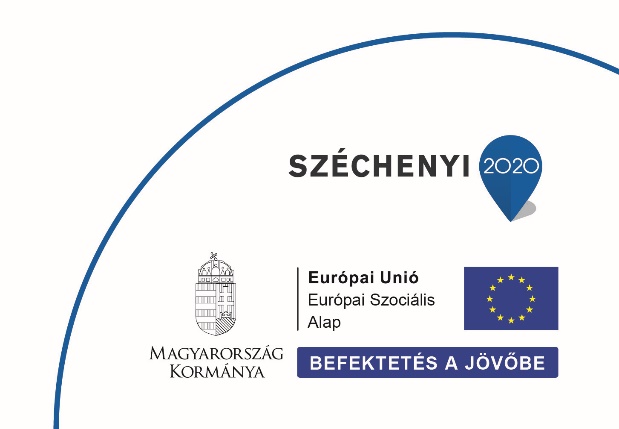 	………………………………………	Témavezető aláírásaA teljesítést igazolom és elfogadom: Kelt: 		………………………………………………………………………………………                     ……………………………………….                    Alprojekt vezető                                                  Alprojekt szakmai koordinátora                      Dr. Husi Géza	Prof. Dr. Szűcs EditProjekt azonosítója és címe: EFOP-3.6.1-16-2016-00022 Debrecen Venture Catapult ProgramProjekt azonosítója és címe: EFOP-3.6.1-16-2016-00022 Debrecen Venture Catapult ProgramÖsztöndíjas neve:Ösztöndíj neve, típusa:Szerződés egyedi azonosítója:Kutatási téma címe:Témavezető neve, beosztása:Ösztöndíjas időszak: